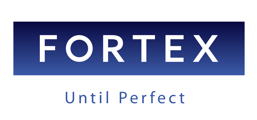 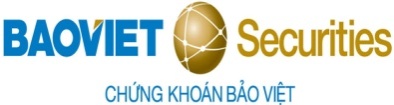 THÔNG BÁOVề việc: Lưu ký và Niêm yết cổ phiếu phổ thông của CTCP Đầu tư và Phát triển Đức Quân tại Sở giao dịch chứng khoán TP.Hồ Chí MinhCăn cứ Quyết định niêm yết cổ phiếu số 16/2017/QĐ-SGDHCM ngày 16 tháng 01 năm 2017 của Sở giao dịch chứng khoán Thành phố Hồ Chí MinhCTCP Đầu tư và Phát triển Đức Quân (Fortex) trân trọng thông báo về việc niêm yết cổ phiếu của Fortex tại Sở giao dịch chứng khoán TP.Hồ Chí Minh như sau:Tên tổ chức đăng ký niêm yết: 		Công ty Cổ phần Đầu tư và Phát triển Đức QuânĐịa chỉ trụ sở chính:	Lô A3 khu công nghiệp Nguyễn Đức Cảnh, đường Trần Thái Tông, phường Tiền Phong, thành phố Thái Bình, tỉnh Thái Bình, Việt NamSố điện thoại:				(84.36) 36325 1688       	   Fax: (84.36) 36325 1689Website:					www.fortex.com.vnGiấy chứng nhận ĐKKD số:	Giấy chứng nhận đăng ký kinh doanh số 1000400095 do Sở Kế Hoạch và Đầu Tư tỉnh Thái Bình cấp ngày 30 tháng 10 năm 2006 thay đổi lần thứ 10 ngày 26 tháng 07 năm 2016	Vốn điều lệ:	500.000.000.000 (Năm trăm tỷ) đồngCác lĩnh vực kinh doanh chính:Sản xuất sợiSản xuất vải dệt thoiHoàn thiện sản phẩm dệtSản xuất vải dệt kim, vải đan móc và vải không dệt khácTên chứng khoán:  			Cổ phiếu Công ty Cổ phần Đầu tư và Phát triển Đức QuânMã chứng khoán:				FTMLoại chứng khoán:  			Cổ phiếu phổ thôngMệnh giá:  				10.000 đồng/cổ phiếuGiá chào sàn:				18.000 đồng/cổ phiếuHình thức đăng ký lưu ký:			Ghi sổSố lượng cổ phiếu đăng ký niêm yết:	50.000.000 (Năm mươi triệu) cổ phầnTổng giá trị cổ phiếu niêm yết:		500.000.000.000 (Năm trăm tỷ) đồngThông báo về việc lưu ký, niêm yết:Cổ đông đã nhận sổ cổ đông vui lòng đến làm thủ tục đăng ký lưu ký tại Công ty chứng khoán nơi mình mở tài khoản.Cổ đông nào chưa nhận sổ cổ đông vui lòng liên hệ sớm với CTCP Đầu tư và Phát triển Đức Quânđể nhận sổ và hoàn tất các thủ tục đăng ký lưu ký chứng khoán.Ngày giao dịch chính thức: 06/02/2017Thời gian, địa điểm cung cấp bản cáo bạch: từ ngày 18/01/2017 tại: Trụ sở Công ty Cổ phần Đầu tư và Phát triển Đức QuânLô A3 Khu Công Nghiệp Nguyễn Đức Cảnh, Đường Trần Thái Tông, Phường Tiền Phong, Thành Phố Thái Bình, Tỉnh Thái Bình, Việt NamĐiện thoại: (84.36) 36325 1688       	Fax: (84.36) 36325 1688        	Trụ sở Công ty Cổ phần Chứng khoán Bảo ViệtSố 8 Lê Thái Tổ, Hoàn Kiếm, Hà NộiĐiện thoại: (84-4) 3928 8888		Fax: 	(84-4) 3928 9950Chi nhánh Công ty Cổ phần Chứng khoán Bảo ViệtSố 233 Đồng Khởi, Quận 1, Thành phố Hồ Chí MinhĐiện thoại: (84-8) 3914 6888		Fax: 	(84-8) 3910 7616 Thông tin chi tiết về doanh nghiệp tham khảo tại các địa điểm đăng ký và website:www.fortex.com.vn; http://bvsc.com.vn